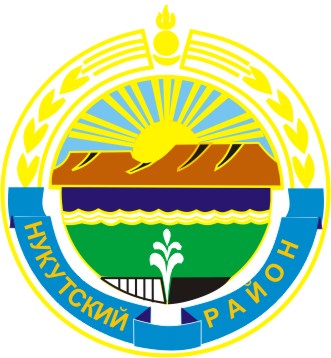 МУНИЦИПАЛЬНОЕ ОБРАЗОВАНИЕ«НУКУТСКИЙ РАЙОН»АДМИНИСТРАЦИЯМУНИЦИПАЛЬНОГО ОБРАЗОВАНИЯ«НУКУТСКИЙ РАЙОН»ПОСТАНОВЛЕНИЕот 09 июля 2014 года                                           № 365                                                  п.НовонукутскийО внесении изменений в постановление Администрации муниципального образования«Нукутский район» от 24 июня 2013 г. № 305 	В соответствии с п. 18 ст. 15 Федерального закона от 6 октября 2003 г. № 131-ФЗ «Об общих принципах организации местного самоуправления в Российской Федерации»,  руководствуясь ст. 35 Устава муниципального образования «Нукутский район», Администрация ПОСТАНОВЛЯЕТ:1. Внести в постановление Администрации муниципального образования «Нукутский район» от 24 июня 2013 г. № 305 «О продлении акции «Покупай местное!» (далее - постановление) следующие изменения:В Приложении № 2 к постановлению:             -  статью 2 дополнить п. 2.5 и 2.6 следующего содержания:«2.5 Участники акции «Покупай местное!» обязуются реализовывать продукцию иркутских производителей не чаще одного раза в неделю в каждом населенном пункте муниципального образования «Нукутский район.2.6 При подаче документов на участие в акции «Покупай местное» заявитель обязан представлять следующий перечень документов:- свидетельство о государственной регистрации юридического лица или индивидуального предпринимателя,- свидетельство о постановке на учет в налоговом органе,- выписка из Единого государственного реестра юридических лиц или индивидуальных предпринимателей,  - документ, подтверждающий представительство иркутского производителя (для заявителей, не являющихся производителями).».2. Опубликовать настоящее постановление в печатном издании «Официальный курьер» и разместить на официальном сайте муниципального образования «Нукутский район».3. Контроль за исполнением настоящего постановления возложить на начальника Управления экономического развития и труда Администрации муниципального образования «Нукутский район» Т.П. Суборову.Мэр                                                                                                                      С.Г. Гомбоев